Impresso em: 07/08/2023 21:15:39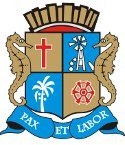 Matéria: EMENDA N 65 AO PL 220-2021Autor: BRENO GARIBALDEGoverno de Sergipe Câmara Municipal de AracajuReunião: 117 SESSÃO OrdináriaData: 16/12/2021Parlamentar	Partido	Voto	HorárioBINHOBRENO GARIBALDE CÍCERO DO SANTA MARIA DR. MANUEL MARCOS EDUARDO LIMAEMÍLIA CORRÊA FABIANO OLIVEIRA FÁBIO MEIRELES ISACJOAQUIM DA JANELINHA LINDA BRASILPAQUITO DE TODOS PR. DIEGOPROF. BITTENCOURT PROFª. ÂNGELA MELO RICARDO MARQUES RICARDO VASCONCELOSSÁVIO NETO DE VARDO DA LOTÉRICA SGT. BYRON ESTRELAS DO MAR SHEYLA GALBASONECA VINÍCIUS PORTOANDERSON DE TUCAPMNUNIÃO BRASIL PODEMOS PSDREPUBLICANOS PATRIOTAPP PODEMOS PDTSOLIDARIEDADE PSOL SOLIDARIEDADE PPPDT PTCIDADANIA REDE PODEMOS REPUBLICANOS CIDADANIA PSDPDT PDTSIM SIM SIM SIM SIM SIM ABS NÃO SIM SIM SIM ABS SIM NÃO SIM SIM SIM SIM SIM SIM NÃO NÃONão Votou19:38:2919:37:5819:38:0519:38:4619:38:1519:38:0419:39:0919:39:0919:38:3219:38:1619:37:5319:38:3419:37:5819:38:3519:37:5319:37:5719:38:0219:38:0619:37:5719:37:5819:39:3119:38:38NITINHOPSDO Presidente não VotaTotais da Votação	Sim: 16Resultado da Votação: APROVADONão: 4Abstenção: 2	Total de Votos Válidos: 22